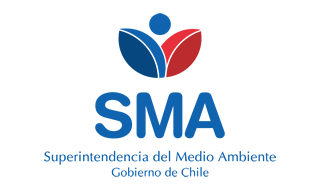 
INFORME DE FISCALIZACIÓN AMBIENTAL
Normas de Emisión
COMPAÑIA MINERA DEL PACIFICO S.A. (PLANTA DE PELLETS-LABORATORIO)
DFZ-2015-8683-III-NE-EI
1. RESUMEN.
El presente documento da cuenta del informe de examen de la información realizado por la Superintendencia del Medio Ambiente (SMA), al establecimiento industrial “COMPAÑIA MINERA DEL PACIFICO S.A. (PLANTA DE PELLETS-LABORATORIO)”, en el marco de la norma de emisión DS.46/02 para el reporte del período correspondiente a JULIO del año 2015.
Entre los principales hechos constatados como no conformidades se encuentran: El establecimiento industrial entrega el autocontrol fuera del plazo establecido; El establecimiento industrial no informa remuestreo para el período controlado; 
2. IDENTIFICACIÓN DEL PROYECTO, ACTIVIDAD O FUENTE FISCALIZADA
3. ANTECEDENTES DE LA ACTIVIDAD DE FISCALIZACIÓN
4. ACTIVIDADES DE FISCALIZACIÓN REALIZADAS Y RESULTADOS
	4.1. Identificación de la descarga
	4.2. Resumen de resultados de la información proporcionada
5. CONCLUSIONES
Del total de exigencias verificadas, se identificaron las siguientes no conformidades:
6. ANEXOSNombreFirma
Aprobado
Elaborado
JUAN EDUARDO JOHNSON VIDAL
VERÓNICA GONZÁLEZ DELFÍN
08-06-2016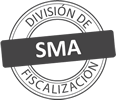 Titular de la actividad, proyecto o fuente fiscalizada:
COMPAÑIA MINERA DEL PACIFICO S.A.Titular de la actividad, proyecto o fuente fiscalizada:
COMPAÑIA MINERA DEL PACIFICO S.A.RUT o RUN:
94638000-8RUT o RUN:
94638000-8Identificación de la actividad, proyecto o fuente fiscalizada:
COMPAÑIA MINERA DEL PACIFICO S.A. (PLANTA DE PELLETS-LABORATORIO)Identificación de la actividad, proyecto o fuente fiscalizada:
COMPAÑIA MINERA DEL PACIFICO S.A. (PLANTA DE PELLETS-LABORATORIO)Identificación de la actividad, proyecto o fuente fiscalizada:
COMPAÑIA MINERA DEL PACIFICO S.A. (PLANTA DE PELLETS-LABORATORIO)Identificación de la actividad, proyecto o fuente fiscalizada:
COMPAÑIA MINERA DEL PACIFICO S.A. (PLANTA DE PELLETS-LABORATORIO)Dirección:
CARRETERA C-68 S/NRegión:
III REGIÓN DE ATACAMAProvincia:
HUASCOComuna:
HUASCOCorreo electrónico:
JHERNANDEZ@CMP.CLCorreo electrónico:
JHERNANDEZ@CMP.CLTeléfono:
Teléfono:
Motivo de la Actividad de Fiscalización:Actividad Programada de Seguimiento Ambiental de Normas de Emisión referentes a la descarga de Residuos Líquidos para el período de JULIO del 2015.Materia Específica Objeto de la Fiscalización:Analizar los resultados analíticos de la calidad de los Residuos Líquidos descargados por la actividad industrial individualizada anteriormente, según la siguiente Resolución de Monitoreo (RPM):
SISS N° 1391 de fecha 09-04-2008Instrumentos de Gestión Ambiental que Regulan la Actividad Fiscalizada:La Norma de Emisión que regula la actividad es:
N° 46/2002 Establece Norma de Emisión de Residuos Líquidos a Aguas SubterráneasPunto DescargaNormaTabla cumplimientoMes control Tabla CompletaCuerpo receptorCódigo CIIU N° RPMFecha emisión RPMÚltimo período Control DirectoPUNTO 1 (INFILTRACIÓN)DS.46/02TABLA 1NO TIENEACUIFERO MV23041139109-04-200805-2012N° de hechos constatadosN° de hechos constatadosN° de hechos constatadosN° de hechos constatadosN° de hechos constatadosN° de hechos constatadosN° de hechos constatadosN° de hechos constatados1234567Punto DescargaInformaEfectúa descargaEntrega dentro de plazoEntrega parámetros solicitadosEntrega con frecuencia solicitadaCaudal se encuentra bajo ResoluciónParámetros se encuentran bajo normaPresenta RemuestrasPUNTO 1 (INFILTRACIÓN)SISINOSISISISINON° de Hecho ConstatadoExigencia AsociadaDescripción de la No Conformidad3Entregar dentro de plazoEl establecimiento industrial entrega el autocontrol fuera de plazo durante el período controlado de JULIO de 2015.8Presentar RemuestrasEl establecimiento industrial no informa los remuestreos realizados para el período controlado de JULIO de 2015.N° AnexoNombre Anexo 1Ficha de resultados de autocontrol PUNTO 1 (INFILTRACIÓN)